 KUCHARZ st. II NAUCZANIE ZDALNEWYPOSAŻENIE TECHNICZNE  W GASTRONOMIIVioletta Kuklińska – WoźnyUwaga na końcu materiału znajduje się opis zadania do wykonania, które należy przesłać na mojego maila viola300@autograf.pl lub vkuklinska@ckz.swidnica.pl, w terminie do 4.12.2020r.3. OPAKOWANIA W GASTRONOMII(materiał obejmuje 2 jednostki lekcyjne)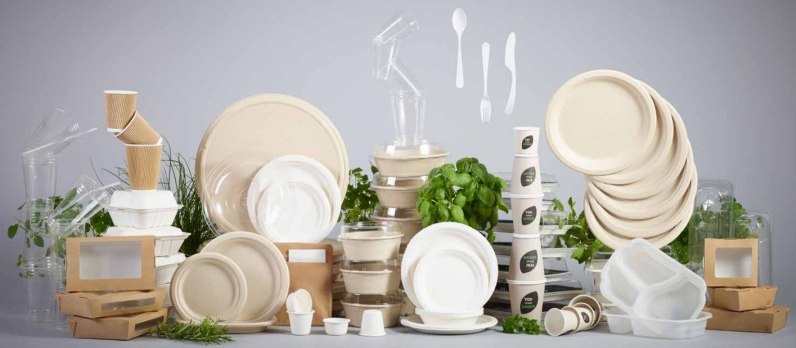 Opakowania są to wyroby przemysłowe, które służą do umieszczania w nich produktów w celu dostarczenia ich konsumentowi w niezmienionej postaci. Decydują w znacznym stopniu o trwałości i jakości wytworzonych wyrobów.Opakowanie ochrania to, co sprzedaje i sprzedaje, to co ochrania.FUNKCJE OPAKOWAŃOCHRONNAZabezpieczenie produktów przed niekorzystnym działaniem czynników zewnętrznych (światła, wilgoci, powietrza, zanieczyszczeń mikrobiologicznych, chemicznych), a tym samym przed zepsuciem, zniszczeniem, a także zabezpieczenie przed nadużyciami ilościowymi w trakcie sprzedaży.REKLAMOWAZwrócenie uwagi i zachęcenie do zakupu produktu poprzez estetykę, oryginalność opakowania.INFORMACYJNADostarczanie klientowi informacji o cechach towaru, jego składzie, zastosowaniu, sposobie użycia, itp. Ta funkcja ma również charakter edukacyjny(informacja o nowych składnikach, surowcach oraz zachęcenie do zakupu opakowań ekologicznych.TECHNICZNAŁatwiejsze wykonywanie czynności związanych z układaniem, przemieszczaniem, obrotem handlowym (kody kreskowe).GHP DLA OPAKOWAŃOpakowania przeznaczone do kontaktu z żywnością muszą odpowiadać wymaganiom przewidzianym dla materiałów i wyrobów przeznaczonych do kontaktu z żywnością.Opakowania nie mogą stanowić źródła zanieczyszczeń artykułów spożywczych. Zarówno wytwarzanie, jak i transport muszą zapewniać warunki zabezpieczające przed zanieczyszczeniem, które może stanowić zagrożenie dla zdrowia i życia człowieka.Magazynowanie opakowań przeznaczonych do kontaktu z żywnością muszą zapewniać warunki, zabezpieczające przed możliwością zanieczyszczeń.Opakowania przygotowane do pakowania muszą być niezwłocznie użyte.Opakowania mogą być powtórnie użyte jedynie wtedy, gdy wykonane są z materiałów łatwych do czyszczenia.CHARAKTERYSTYKA OPAKOWAŃ W GASTRONOMIIOpakowania, które bezpośrednio kontaktują się z żywnością muszą spełniać wymogi sanitarno – higieniczne. Posiadać atest Państwowego Zakładu Higieny o dopuszczeniu do kontaktu z żywnością.Najbezpieczniejsze pod względem zdrowotnym są opakowania z materiałów tradycyjnych: szkło, papier, metal.Opakowania w gastronomii powinny być odporne na wysokie i niskie temperatury, odporne na oddziaływanie składników produktu, np. tłuszczu, sztywne, łatwe w otwieraniu.Najczęściej w gastronomii stosuje się opakowania:METALOWEW postaci puszek, do których pakuje się syropy, przetwory mięsne i rybne.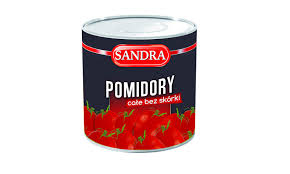 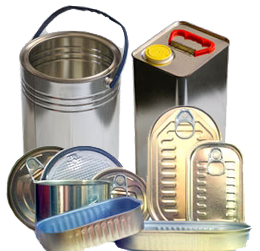 SZKLANE W postaci słoików do dżemów, miodu, marynat owocowych i warzywnych, kawy, butelek do alkoholu, soków, syropów.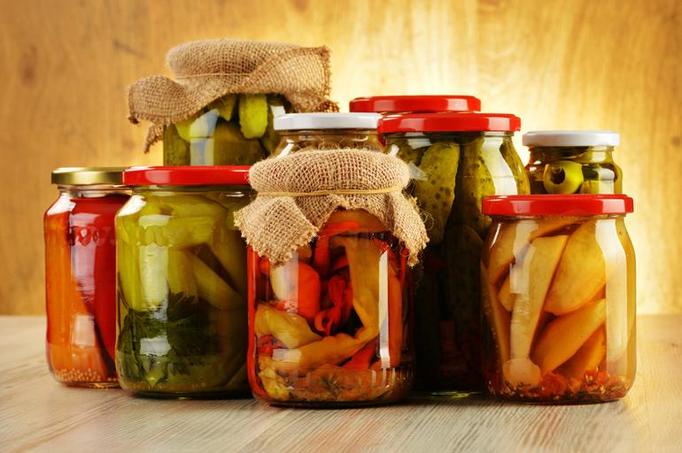 DREWNIANEW postaci skrzynek do owoców, warzyw, ryb, beczek do kapusty, śledzi, łubianek do owoców jagodowych, grzybów.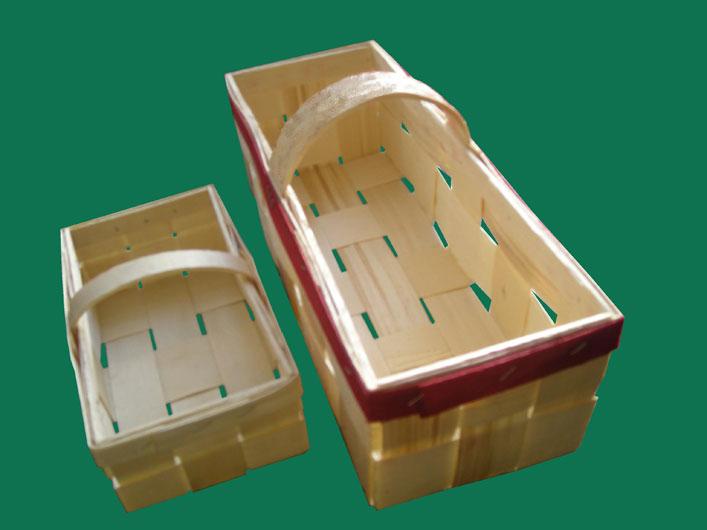 PAPIEROWE I Z TEKTURY W postaci pudeł jako opakowań zbiorczych, kartoników, np. do makaronu, kasz, ryżu, herbaty, kakao, worków do artykułów sypkich, torebek do cukru, mąki, przypraw, wytłaczanek do pakowania jaj, torebek do pieczywa.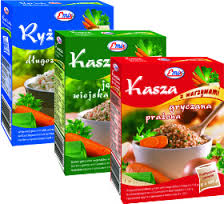 Z TWORZYW SZTUCZNYCHW postaci torebek do mrożonek, wiaderek do kapusty, śledzi, ogórków, pudełek do deserów.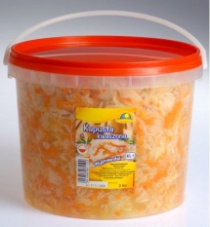 Największą popularnością cieszą się opakowania jednorazowe. Służą one do pakowania gotowych dań i wyrobów, na czas od wyprodukowania do konsumpcji.Opakowania metalowe, w tym również tacki aluminiowe, nie mogą być stosowane do pakowania produktów odgrzewanych w kuchence mikrofalowej, ponieważ odbijają promieniowanie.Nową generację stanowią  tzw. opakowania aktywne i inteligentne.OPAKOWANIA AKTYWNEZmieniają wewnątrz opakowania warunki otoczenia, przez co wpływają na trwałość i jakość zapakowanego produktu. OPAKOWANIA INTELIGENTNE (sprytne)Informują o jakości zapakowanego produktu.RECYKLING – wykorzystanie odpadów technologicznych i surowców wtórnych do procesu produkcji nowych materiałów.ZNAKOWANIE OPAKOWAŃZgodnie z obowiązującymi przepisami oznakowane powinny być zarówno opakowania jednostkowe, jak i transportowe. Znakowanie musi być czytelne, zrozumiałe, podane w języku polskim i miejscu widocznym.Rozróżniamy:Znaki zasadnicze, umożliwiające dokonanie identyfikacji zarówno producenta, jak i wyrobu.Znaki informacyjne na opakowaniach transportowych identyfikują przesyłkę, a na jednostkowych dostarczają niezbędnych informacji.Znaki manipulacyjne podają, jak należy obchodzić się z przesyłką w trakcie transportu i składowania, np. chronić przed wilgocią, ostrożnie kruche.Znaki niebezpieczeństwa ostrzegają o zawartości towarów niebezpiecznych dla ludzi i otoczenia.Znaki dotyczące jakości produktu.Znaki reklamowe zachęcają do kupna produktu.Znaki dotyczące samego opakowania informują o identyfikacji materiału opakowaniowego i możliwości wielokrotnego użycia.Powszechnie w użyciu są obecnie kreskowe kody identyfikacyjne. Pozwalają one na automatyczną identyfikację i rejestrację towarów. Do odczytywania symboli służą elektroniczne czytniki sprzężone z kasami.Znaki manipulacyjne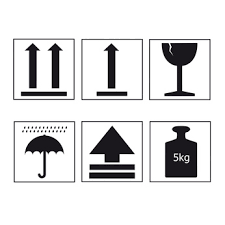 POSTĘPOWANIE Z ODPADAMIZakłady gastronomiczne są zobowiązane do:odzysku i recyklingu odpadów opakowaniowych,stosowania opakowań zgodnie z wymaganiami ekologicznymi,znakowania stosowanych opakowań (większość produktów w gastronomii pakowana jest na życzenie klienta, w związku z czym opakowania te nie muszą być znakowane i etykietowane,ograniczania do niezbędnego minimum objętości i masy opakowań,stosowania opakowań umożliwiających ich wielokrotne użycie lub recykling albo inną formę odzysku,używania opakowań zawierających możliwie jak najmniejszą ilość substancji stwarzających zagrożenie dla środowiska.Pytania kontrolneJaką funkcję pełną opakowania?Jakie opakowania stosuje się w gastronomii?Co to jest recykling?Jakich znaków używa się na opakowaniach?Na czym polega higiena opakowań?